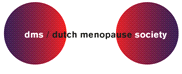 Symposium Dutch Menopause Society 22 september 2017Titel: Menopauze management en wat is de toekomst?Programma12.15u 		Ontvangst met koffie, thee, broodjes13.00u 		Start symposiumRichtlijn Menopauze Management13.00-13.15 	Introductie Nieuwe Richtlijn Menopauze 2.0		Ineke Janssen, gynaecoloog13.15-13.45	Wat is er nieuw of anders in de Richtlijn?		Nadine Daan, AIOS 13.45-14.15	Wat wordt aanbevolen als alternatieven 
in de Richtlijn?						Dorenda van Dijken, gynaecoloog14.15-14.45	Praktische handleiding bij de Richtlijn			Monique Brood, arts14.45-15.30	Pauze en Ledenvergadering DMS (voor Agenda zie website)Toekomst van de vrouw in de menopauze15.30-16.00	Nieuwe ontwikkelingen	 diagnostiek Menopauze	Annelien de Kat, AIOS16.00-16.30	Hoe worden we gezond oud?				Loes Jaspers, arts16.30-17.15	Key lecture						Angela Maas, cardioloog17.15-18.00	Borrel	Locatie: van der Valk Hotel te Houten, Hoofdveste 25 , Houten  (www.hotelhouten.nl)Parkeren gratis. Bus 47 vanaf Utrecht Centraal, halte voor HotelKosten: 	Leden:  gratis 	/ Niet Leden:  € 50   /  AIOS:  € 25Aanmelden?Dit doe je voor 19-9-2017 via de website: www.demenopauzespecialist.nl  ovv uw naam, BIG nummer en waar u werkzaam bent. Betaling: IBAN: NL71 ABNA 0629 6165 82  svp onder vermelding van uw functie en Symposium2017 Na betaling is uw inschrijving definitief.Accreditatie NVOG is aangevraagd, certificaat volgt na afloop van het Symposium!We verheugen ons op uw komst! 
Bestuur Dutch Menopause SocietyDorenda van Dijken, Simone Broer, Nadine Daan, Ebel Molenaar en Mick van Trotsenburg